Gott ist unsere Freude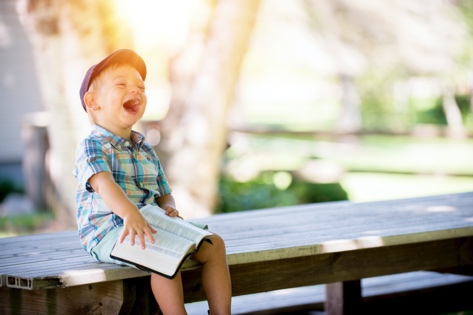 ANBETUNG:An deinem Altar will ich dich anbeten, will mich über dich freuen und dir zujubeln. Dankbar spiele ich dir auf der Laute, dir, meinem Gott!	Psalm 43, 4 (HFA)Wenn du zu mir sprachst, habe ich jedes Wort verschlungen. Deine Worte haben mein Herz mit Glück und Freude erfüllt, denn ich bin doch dein Eigentum, Herr, du Gott der ganzen Welt!	Jeremia 15, 16 (GN)SCHULD BEKENNEN:Nur einen Augenblick streift uns sein Zorn, aber ein Leben lang währt seine Güte. Wenn wir am Abend noch weinen und traurig sind, so können wir am Morgen doch wieder vor Freude jubeln.	Psalm 30,6 (HFA)DANKEN:Du hast mein Klagelied in einen Freudentanz verwandelt, mir statt des Trauerkleids ein Festgewand gegeben. Ich musste nicht für immer verstummen; ich kann dich mit meinen Liedern preisen. Dir, Herr, mein Gott, gilt allezeit mein Dank!	Psalm 30, 12-13 (GN)Persönliche Notizen: FÜRBITTE:…, sei nicht bekümmert; denn die Freude am HERRN ist deine Stärke. 	Nehemia 8, 10b (LUT)(…Namen von Kindern u. Lehrern einsetzen)Persönliche Notizen: